職工福利委員會設置概況調查表問卷網址https://reurl.cc/moA7oW問卷QR-code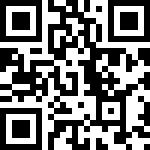 